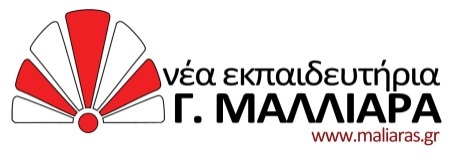 ΣΥΜΠΛΗΡΩΜΑ ΚΑΝΟΝΙΣΜΟΥ ΜΑΘΗΤΩΝΔΗΜΟΤΙΚΟΥΓΕΝΙΚΟΙ ΣΚΟΠΟΙ ΤΩΝ ΝΕΩΝ ΕΚΠΑΙΔΕΥΤΗΡΙΩΝ – Γ. ΜΑΛΛΙΑΡΑΤα «Νέα Εκπαιδευτήρια» ιδρύθηκαν για να συμβάλλουν στην ολόπλευρη, αρμονική και ισόρροπη ανάπτυξη των διανοητικών και ψυχοπνευματικών δυνάμεων των παιδιών, ώστε να διαμορφώσουν αυριανούς πολίτες που να διακατέχονται από πίστη στην Πατρίδα και τις αξίες της Δημοκρατίας και από αγάπη και σεβασμό προς τον συνάνθρωπο. Ιδανικό των «Νέων Εκπαιδευτηρίων» είναι μαθητές με ολοκληρωμένες γνώσεις και συγκροτημένη προσωπικότητα, με χαρακτήρα ηθικό, με αναπτυγμένο το αίσθημα της κοινωνικής και ατομικής ευθύνης και αυτοπειθαρχίας, με βαθιά πνευματική καλλιέργεια, υψηλό και ελεύθερο φρόνημα.Βασική επιδίωξη του Σχολείου είναι να φέρει τους μαθητές σε επαφή με τη σύγχρονη επιστημονική γνώση, αλλά και να καλλιεργήσει την ευαισθησία τους εμπλουτίζοντας τον ψυχικό τους κόσμο με εμπειρίες ουσιαστικές και χρήσιμες, σύμφωνες με τις αιώνιες αξίες του Ελληνικού Πολιτισμού. Τέλος, επιδιώκει να συμβάλλει στη διαμόρφωση υγιών σωμάτων, ικανών να στηρίξουν σκέψη και κρίση καθαρή και δημιουργική. Για να πετύχει τους στόχους του, το Σχολείο μετέρχεται τις πιο σύγχρονες παιδαγωγικές μεθόδους και προσαρμόζεται διαρκώς στις ανάγκες της σύγχρονης και μελλοντικής απαιτητικής κοινωνίας.Ακριβώς για τους παραπάνω λόγους, τα «Νέα Εκπαιδευτήρια» αντιτίθενται συνειδητά στην επιφανειακή αντιμετώπιση της Εκπαίδευσης και στην πρόκριση δραστηριοτήτων που μπορεί να ανταποκρίνονται στον συρμό της εποχής, αλλά δεν συντελούν στην επίτευξη των παραπάνω στόχων.Τέλος, στα «Νέα Εκπαιδευτήρια» τηρούνται όλα τα προβλεπόμενα πρωτόκολλα προστασίας της υγείας τα ενδεδειγμένα από το Υπουργείο Υγείας και τον Εθνικό Οργανισμό Δημόσιας Υγείας (ΕΟΔΥ), για τον περιορισμό της διάδοσης του κορονοϊού Covid-19.ΚΑΘΕ ΜΕΡΑ   	Η συμπεριφορά κάθε μαθητή μέσα και έξω από το Σχολείο είναι ο καθρέφτης της αγωγής του. Οι μαθητές μιλούν πάντοτε με ευγένεια προς τους συμμαθητές τους και με σεβασμό προς τους δασκάλους και όλους όσους εργάζονται στο Σχολείο. Η ευπρεπής ενδυμασία / εμφάνιση όλων ανεξαιρέτως των μαθητών εντός του Σχολείου θα πρέπει να τηρείται απαρέκκλιτα.Όλα τα παιδιά φροντίζουν να προσέχουν, για να μην προκαλούνται ζημιές στο κτίριο, τις αυλές και ολόκληρο τον εξοπλισμό του Σχολείου (εποπτικά μέσα, όργανα μουσικής, χάρτες, θρανία, έπιπλα, ηλεκτρονικούς υπολογιστές, μπάλες, αθλητικό υλικό κ.λπ.). Οι μαθητές διατηρούν καθαρή την τάξη τους, την αυλή, τις τουαλέτες και γενικά όλους τους σχολικούς χώρους. Για την καθαριότητα του χώρου όπου ζούμε είμαστε όλοι υπεύθυνοι. Κανένας μαθητής δεν επιτρέπεται να βγαίνει από το Σχολείο ή την αυλή, παρά μόνο με τη συνοδεία κηδεμόνα. Οι μαθητές επιτρέπεται να επισκέπτονται τη Γραμματεία μόνο για σοβαρό λόγο. Για οποιοδήποτε θέμα, τα παιδιά πρέπει να απευθύνονται στους δασκάλους και, αν είναι απαραίτητο, στον Διευθυντή Σπουδών. Κινητά τηλέφωνα, ηλεκτρονικά παιχνίδια και άλλες παρόμοιες συσκευές δεν επιτρέπονται στο Σχολείο. Σε εξαιρετικές περιπτώσεις  (π.χ. εκδρομές) ο υπεύθυνος εκπαιδευτικός σε συνεννόηση με τη Διεύθυνση του Σχολείου, μπορεί να επιτρέψει τη χρήση τέτοιων συσκευών / παιχνιδιών. Στο μεσημεριανό σχόλασμα τα παιδιά πηγαίνουν χωρίς καθυστέρηση (αλλά χωρίς να τρέχουν) στα σχολικά για την αναχώρηση. Με την εποπτεία των εφημερευόντων δασκάλων, κανένα παιδί δεν βγαίνει από την εξώπορτα της αυλής, αν δεν έχει έλθει το σχολικό του.Για το απογευματινό πρόγραμμα μελέτης του Σχολείου, που έχει ήδη μπει σε μια διαρκώς αναβαθμιζόμενη εκπαιδευτική τροχιά, έχει συνταχθεί ειδικό κείμενο κανονισμών που δίνεται στα συγκεκριμένα παιδιά που θα εγγραφούν στο πρόγραμμα μελέτης.ΛΙΓΟ ΠΡΙΝ ΤΟ ΜΑΘΗΜΑ Το καθημερινό πρόγραμμα αρχίζει στις 8:30. Όσα παιδιά έρχονται στο Σχολείο με δικό τους μέσο, φροντίζουν να βρίσκονται στο σχολικό χώρο το αργότερο μέχρι τις 8:15. 	Παιχνίδια με μπάλα επιτρέπονται στη μεγάλη αυλή μόνο μέχρι τις 8:00. Αδικαιολόγητα αργοπορημένοι μαθητές δεν θα γίνονται δεκτοί στην τάξη, διότι διακόπτουν το μάθημα. Θα περιμένουν στη Γραμματεία και θα πηγαίνουν στην τάξη τους με την έναρξη της 2ης διδακτικής ώρας (9:15). Οι πόρτες της αυλής κλειδώνονται. Για οποιαδήποτε είσοδο ή έξοδο στη διάρκεια της ημέρας, χρησιμοποιείται μόνο η κεντρική είσοδος του Σχολείου. Οι μαθητές έχουν καθημερινά στην τσάντα τους το τετράδιο "Επικοινωνίας γονέων - δασκάλων".ΣΤΗΝ ΤΑΞΗ Οι μαθητές φροντίζουν να μην χάνουν τα φυλλάδια εργασιών που τους προμηθεύει το Σχολείο. Μετά τη συμπλήρωση και διόρθωση, τα διατηρούν στον ειδικό φάκελο.  Οποιοδήποτε πρόβλημα ή δυσκολία έχουν οι μαθητές (είτε για τα μαθήματα, είτε και γενικότερα), μπορούν να το συζητούν με τον δάσκαλό τους ή, αν χρειάζεται, με τον Διευθυντή Σπουδών, που βρίσκονται πάντα στη διάθεσή τους.ΣΤΟ ΔΙΑΛΕΙΜΜΑ Στη διάρκεια του διαλείμματος δεν επιτρέπεται η μπάλα (ποδόσφαιρο, μπάσκετ κ.λπ.) στη μεγάλη αυλή. Επιτρέπεται μόνο μπάσκετ στο μικρό πίσω γήπεδο.  Κανένας μαθητής δεν ανεβαίνει στην τάξη του για οποιονδήποτε λόγο όσο διαρκεί το διάλειμμα. Δεν ξεχνούν το πρωινό τους γεύμα ή τα χρήματά τους στην τάξη.Όταν βγαίνουν για διάλειμμα ή επιστρέφουν στις τάξεις, δεν τρέχουν στις σκάλες, δεν κάνουν φασαρία και δεν σπρώχνουν τους συμμαθητές τους. Μαθητές που δεν αισθάνονται καλά συνεννοούνται με τους δασκάλους για το πού θα παραμείνουν στη διάρκεια του διαλείμματος. Σε περιπτώσεις κρύου ή βροχής, μετά από εντολή της Διεύθυνσης, παραμένουν στην αίθουσα μαζί με τον δάσκαλό τους. Δεν επιτρέπεται η παραμονή και το παιχνίδι στους διαδρόμους και τις σκάλες. Στο διάλειμμα υπάρχει αρκετός χρόνος για κυλικείο, νερό και τουαλέτα. Το προειδοποιητικό κουδούνι, που κτυπά τρία λεπτά πριν τη λήξη του διαλείμματος, είναι η τελευταία υπενθύμιση προς τους μαθητές, για να επισκεφθούν την τουαλέτα, αν το χρειάζονται. Με το κτύπημα του κανονικού κουδουνιού οι μαθητές πηγαίνουν αμέσως στις τάξεις, χωρίς να σταματούν για νερό ή τουαλέτα την τελευταία στιγμή. Δεν επιτρέπεται να βγαίνουν από την τάξη για νερό ή τουαλέτα αμέσως μετά το διάλειμμα. Σε περιπτώσεις έκτακτης ανάγκης ο δάσκαλος δίδει τη σχετική άδεια.Σε όλους τους χώρους του Σχολείου  είναι απολύτως απαραίτητη ηχρήση μάσκας και όλων των μέτρων ατομικής προστασίας για τονπεριορισμό μετάδοσης του κορονοϊού.Δρ. Νικόλαος Γ. Μαλλιάρας				Χρήστος ΚωσταρέλοςΓεν. Διευθυντής						Διευθυντής Σπουδών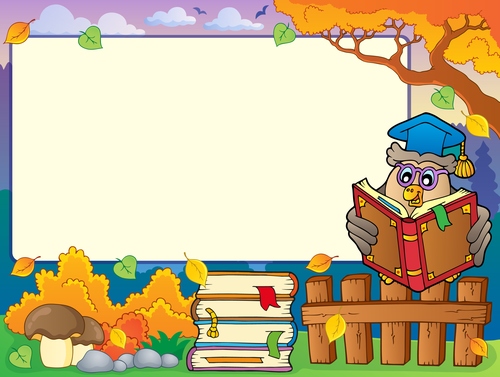 